Date privind persoana care completează chestionarul:Cât de mulțumit sunteți de activitatea instituției?În cazul în care ați răspuns nemulțumit / foarte nemulțumit , care sunt motivele alegerii?Timpul de așteptare pentru a rezolva o problemă la instituția noastră a fost:Cum apreciați atitudinea funcționarilor publici cărora v-ați adresat pentru rezolvarea problemei Dumneavoastră?Propuneri cu privire la activitatea instituției noastre, pe care le considerați utile în vederea creșterii calității serviciilor oferite cetățenilor:............................................................................................................................................................................................................................................................................................................................................................................................................................................................................................................................................................................................................................................................................................................................................................................................................................................................................................Vă mulțumin!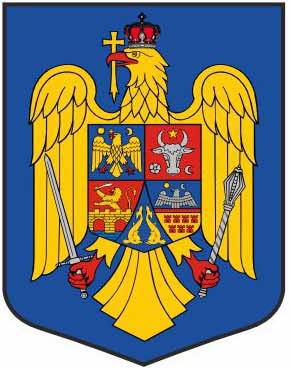 INSTITUȚIA PREFECTULUI – JUDEȚUL BACĂUC H E S T I O N A RDe evaluare a gradului de satisfacție a cetățenilor care se adresează Instituției Prefectului – jud. Bacău● Genÿ   masculinÿ   feminin● Vârstăÿ   sub 18 aniÿ   18-35 aniÿ   35-60 aniÿ   peste 60 ani● Studiiÿ   superioareÿ   mediiÿ  elementareÿ foarte mulțumitÿ   mulțumitÿ   nemulțumitÿ   foarte nemulțumitÿ  numărul mare de documente necesareÿ   timpul ridicat de răspuns / eliberare a documentelorÿ  atitudine necorespunzătoare a personaluluiÿ  altele (specificați) _________________________________________ÿ sub 15 minÿ între 15-30 minÿ între 30min – 1 orăÿ mai mult de 1 orăÿ politicoși / serviabiliÿ nepoliticoși / irascibiliÿ indiferenți / expeditivi